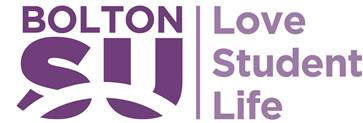 Events Budget PlanThis budget plan is a key element in the events planning process, it enables both the society and the SU keep track of all the income and expenditure associated with the event. The budget will be discussed in more length at a meeting once all your event request documents have been submitted. Please check your current society budget prior to completing this form. Your current society budget will incudes start-up funds and any funds raised so far this academic year. When buying goods or services and hiring venues, 20% can be added on for Value Added Tax (VAT). Please ensure you always check if a price is VAT ‘inc’ or VAT ’excl’ so you can make sure the budget is correct, ask if you are not sure.Predicted Budget/ IncomePredicted Budget/ IncomePredicted Budget/ IncomeType of IncomeDetailsAmountCurrent Society FundsSTARS FundsDonation from University departmentDonation from an external organisationSponsorshipTicket SalesInclude a breakdown of how many tickets, price and where and how they will be sold.FundraiserTotal Predicted Budget:Total Predicted Budget:Predicted ExpenditurePredicted ExpenditurePredicted ExpenditureType of expenditureDetailsAmountVenueCateringTechnologyFilm Production Entertainment (DJ, speakers, performers)Entry to ActivityPublicity & PromotionEquipment HireOtherOtherTotal Predicted Expenditure:Total Predicted Expenditure:Predicted Profit/ Break Even/ LossPredicted Profit/ Break Even/ LossPredicted Profit/ Break Even/ LossTotal BudgetTotal ExpenditureBudget – Expenditure =Approved/ Not ApprovedDateSignature